Волгоградская область Киквидзенский район х.МихайловкаВсероссийский  конкурс экологических проектов «Волонтеры могут все»Номинация: « Скажем нет урону природе»Коллективное участие   Тема проекта: «Мы за чистое село!»Муниципальное казенное общеобразовательное учреждение «Михайловская основная школа»Автор-руководитель проекта: Хлюстова Юлия СергеевнаХ.МихайловкаОГЛАВЛЕНИЕПаспорт проекта…………………………………………………………….3Введение……………………………………………………………………..4Реализация проекта ………………………………………………………...7Вывод…………………………………………………………………………10Заключение…………………………………………………………………..11Приложения …………………………………………………………………12ПАСПОРТ ПРОЕКТАНазвание проекта: «Мы за чистое село!» Муниципальное казенное общеобразовательное учреждение «Михайловская основная школа»Адрес: 403237 Волгоградская область Киквидзенский район х. Михайловка улица Центральная, 28  88444537-7-16e-mail: dudnm@yandex.ruccылка на сайт школы: mihschool.edukikv.ruРуководитель проекта: Хлюстова Юлия СергеевнаСостав команды проекта:Дашук Ангелина, Коломейченко Сергей, Понкращенко АндрейГеография проекта: х. Михайловка Киквидзенского района Волгоградской областиЦелевая аудитория проекта: обучающиеся МКОУ «Михайловская ОШ»Срок реализации проекта: май 2021 – октябрь 2021 г.Привлеченные партнеры проекта: СПК «Колхоз «Красная Звезда»ВведениеАктуальность Приоритетность экологического образования сегодня признано всем мировым сообществом. Поэтому в настоящее время большое внимание уделяется благоустройству территории, где человек живёт и трудится. Решение этой проблемы не требует больших финансовых затрат.Человек, посмотри по сторонам: это твоя страна, твой город,  посёлок, твои поля, реки, озера. И, к сожалению, мусор тоже твой! Мы думаем, у каждого человека возникает внутреннее недовольство, вызванное окружающим мусором, так привычно вписанным в ландшафт лесов, скверов, парков, да и просто жилых дворов.Мы живём в отдаленном хуторе Михайловка. Наш хутор очень живописный, имеет несколько прудов. Но к сожалению, эта живописность загрязнена, везде валяется мусор - стеклянные и пластиковые бутылки, пакеты из под чипсов, жестяные банки и это все превращает место, где мы живем, в огромную помойку. А  что мешает нам самим убрать за собой этот мусор? Неужели нам трудно положить тот же пакет или ту же банку в пакет и донести домой? Или мы надеемся на то, что кто-то за нас должен это убирать?Может, не стоит ждать какого-то доброго волшебника, который придет и наведет чистоту в нашем посёлке, а попробовать хоть что-нибудь самим сделать для этого? Ведь это не сложно и это не стыдно. Эту проблему с мусором нужно решать практическими действиями.Эта проблема с мусором стала основой для создания и реализации социально-экологического проекта «Мы за чистое село!».Гипотеза проекта. Мы предполагаем, если каждый человек с детства научиться беречь и заботиться об окружающей среде, о природе родного края и о своей малой родине, приносить ей только пользу, а не вред, то экологическая обстановка улучшится. Цель проекта:Организация и проведение мероприятий по очистке от мусора территории хутора Михайловка с целью формирования экологической культуры жителей села, улучшения экологической обстановки в селе.Задачи проекта:1. сформировать рабочие группы из учащихся  МКОУ «Михайловская ОШ»;2. разработать программу по реализации проекта;3. провести информационно - просветительские мероприятия с целью формирования экологической культуры жителей села;4. провести мероприятия по уборке хутора;5. воспитание трудолюбия, любви к своему хутору, бережного отношения к природе;Ожидаемые результаты:-поддержание экологической чистоты территории хутора Михайловка;-волонтерская помощь пожилым селянам;-повышение уровня экологических знаний учащихся, жителей хутора;-умение ребят работать в коллективе;-приобретение позитивного опыта участия в социально - значимых делах;Практическая ценность данной работы заключается не только в привлечении внимания к проблеме экологии родного края, но и в возможности применения выводов и материалов исследования в быту. Жизнь обязывает нас уметь понимать природу и грамотно выходить из разных ситуаций. Рассмотреть варианты повторного использования бытовых отходов, таких как пластиковые бутылки и емкости.Реализация проектаВывод            Данный проект является практико-ориентированным, а не исследовательским. Результат проекта ориентирован на социальные интересы самих участников.             В ходе реализации проекта «Мы за чистое село!» были выполнены следующие работы:      организована совместная деятельность учащихся, педагогов, администрации хутора по реализации основных мероприятий проекта;      проведена очистка  береговой зоны пруда «Новый», улиц поселка, пришкольной территории (организованы субботники);      созданы и распространены листовки и плакаты агитационного содержания;      проводилась разъяснительная работа среди односельчан (распространение буклета «За чистоту родного края»);          Реализация данного проекта принесла следующие результаты:      - повысилась степень заинтересованности в защите и сохранении природной среды;      -  возрос уровень организаторских способностей учащихся;      - учащиеся стали более просвещенными в области экологической культуры;      - наш хутор стал значительно чище.Заключение          В ходе работы над проектом предполагаемые результаты были достигнуты: мы обобщили и распространили свой опыт в сфере экологического воспитания.          Были использованы разнообразные формы деятельности. В период работы над проектом у ребят развивалось эмоционально-чувственное отношение к объектам живой и неживой природы, ценностное представление об организации природоохранной деятельности, способности к творческой и практической деятельности.Приложение 1Субботник  на территории  школы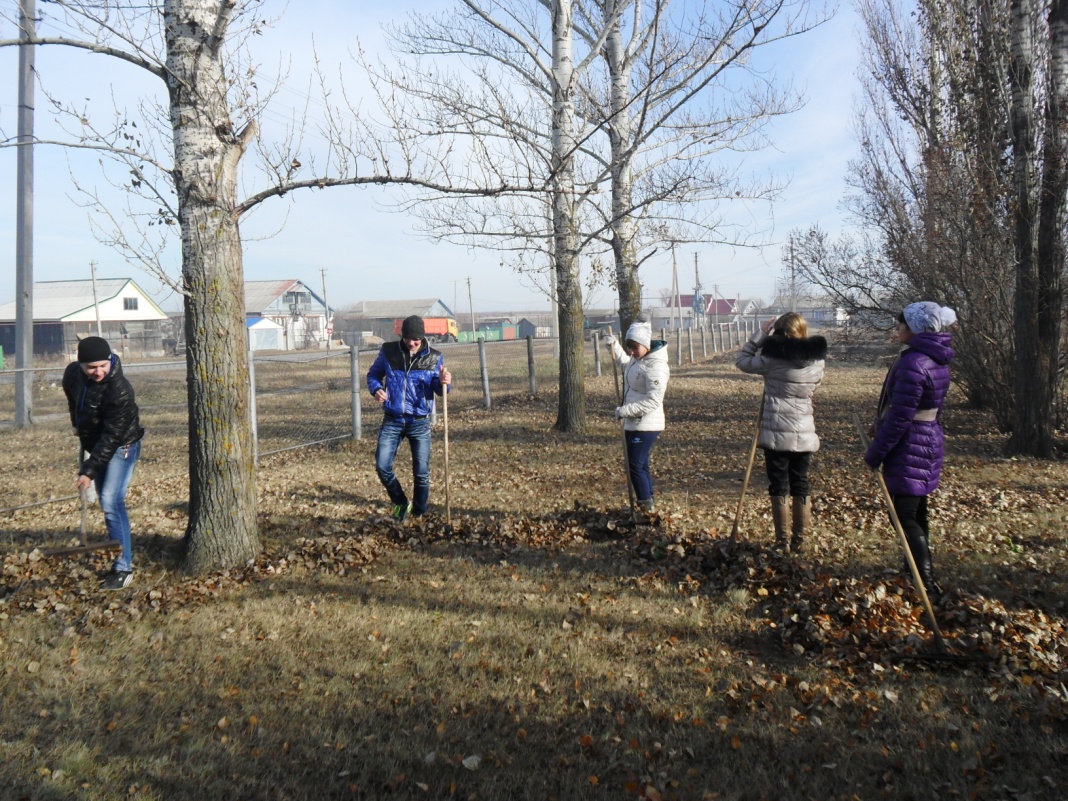 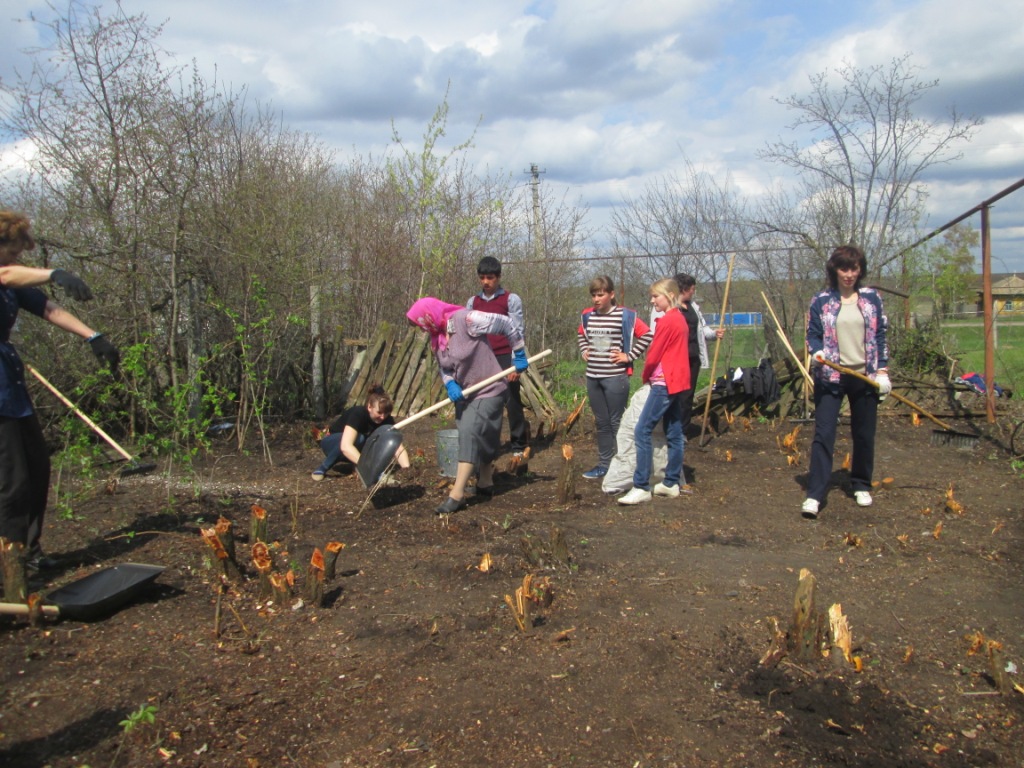 Приложение 2Субботник  на улицах хутора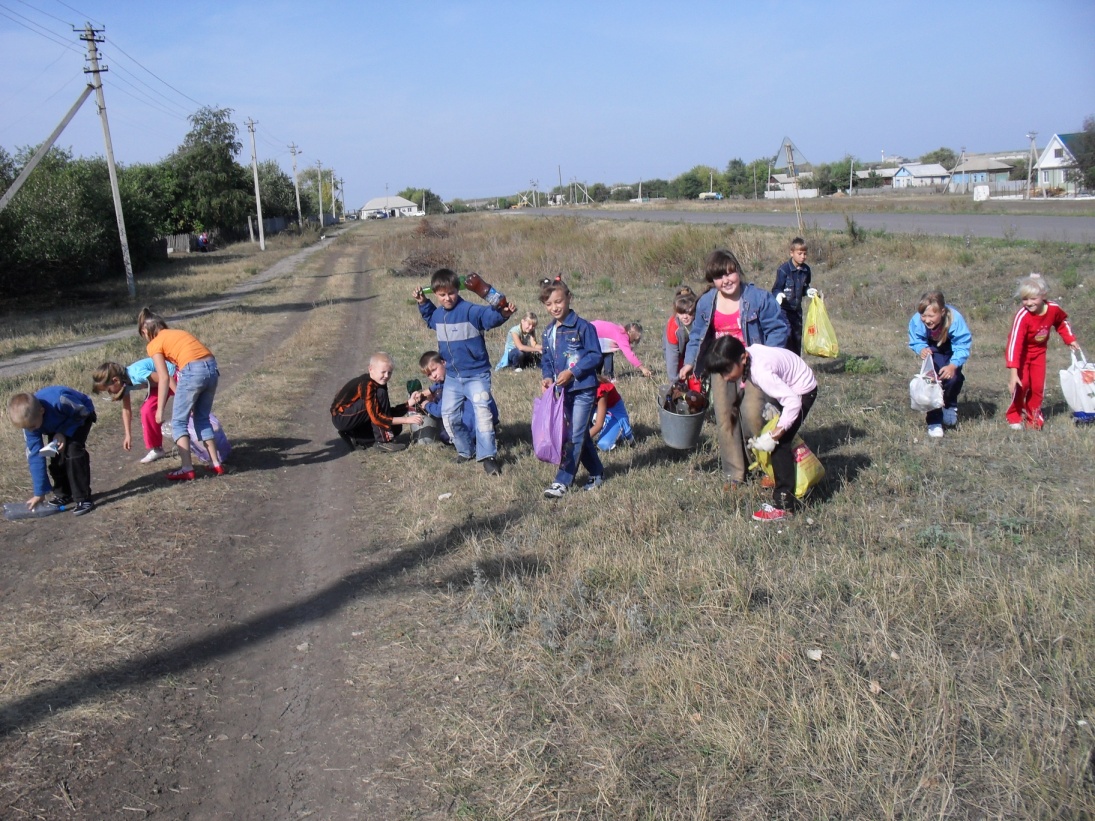 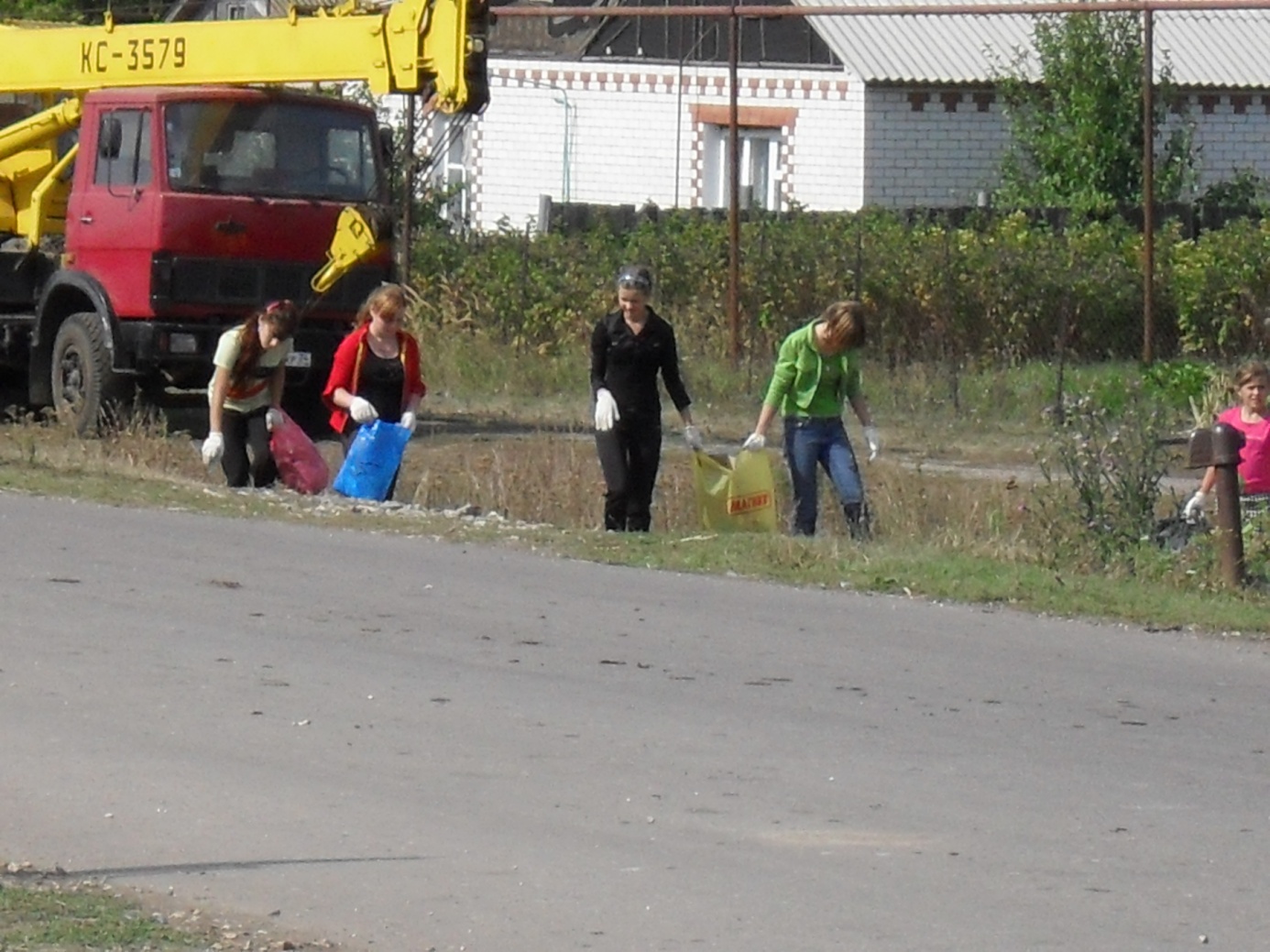 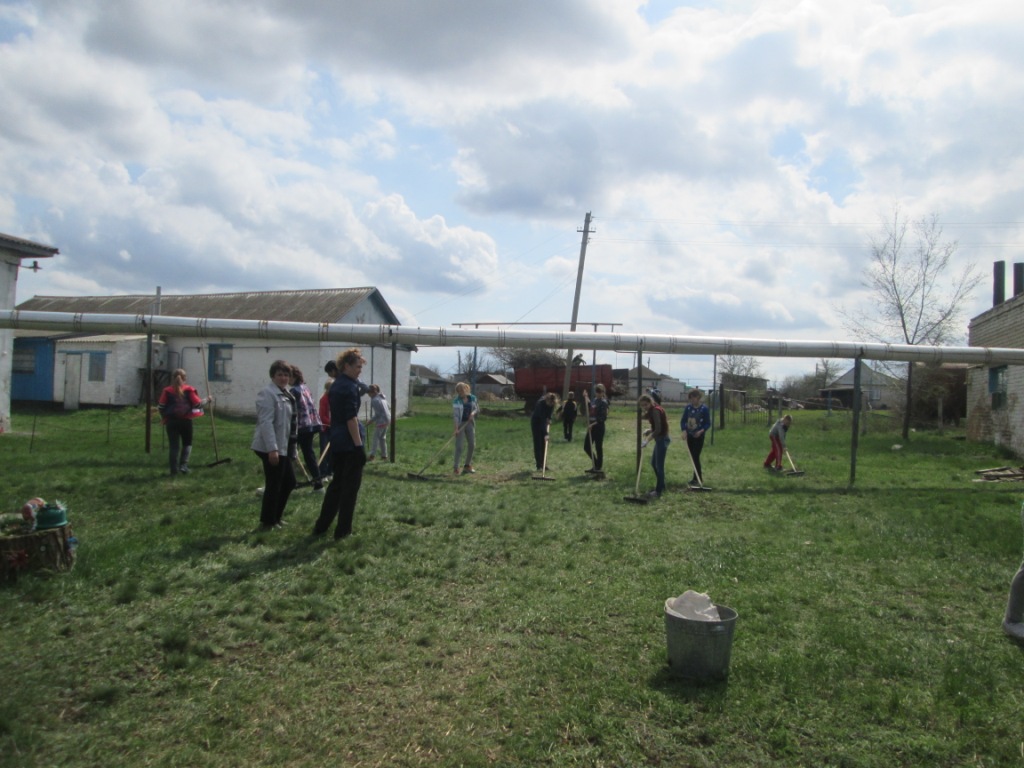 Приложение 3 Уборка мусора возле пруда «Новый»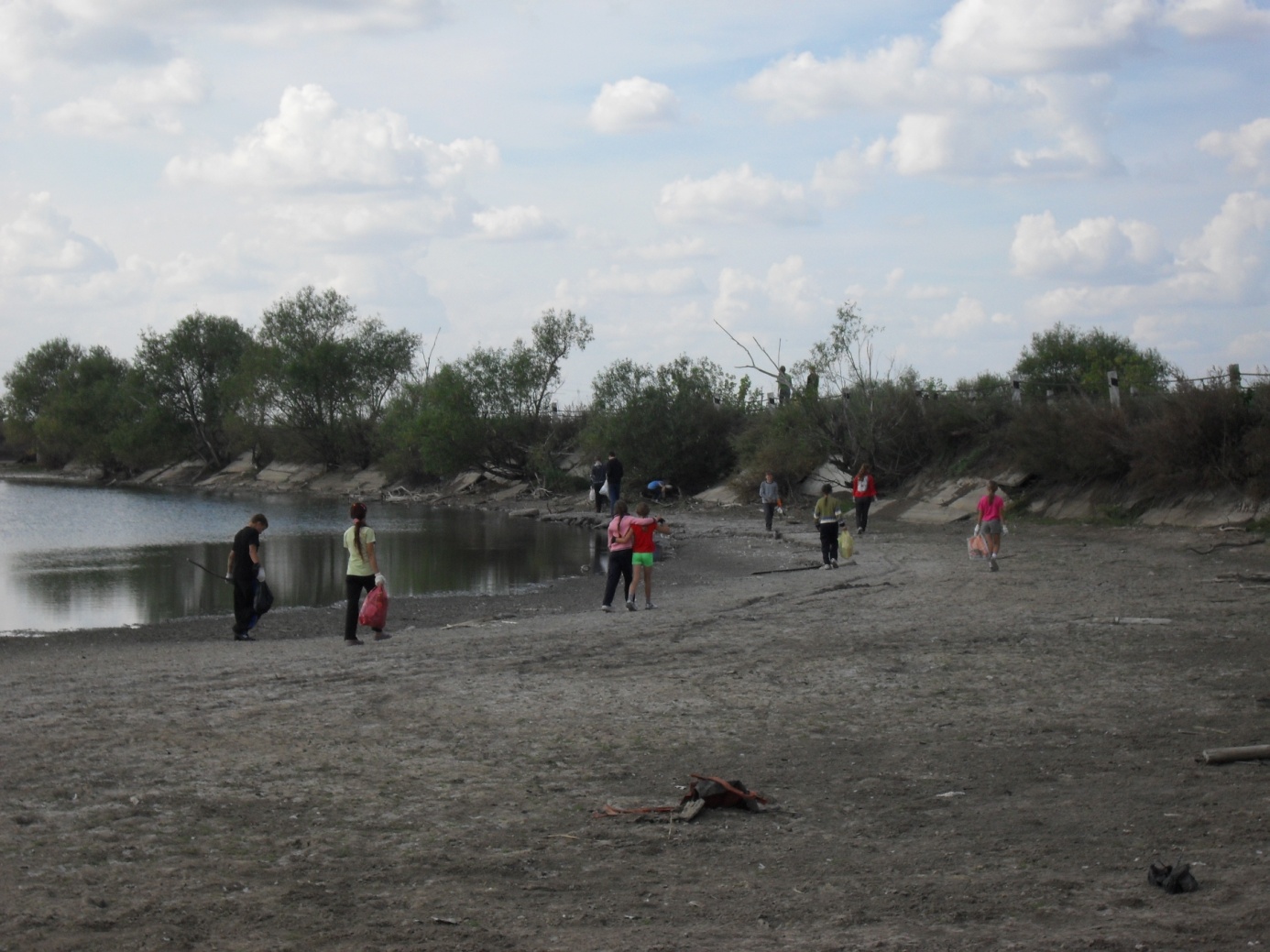 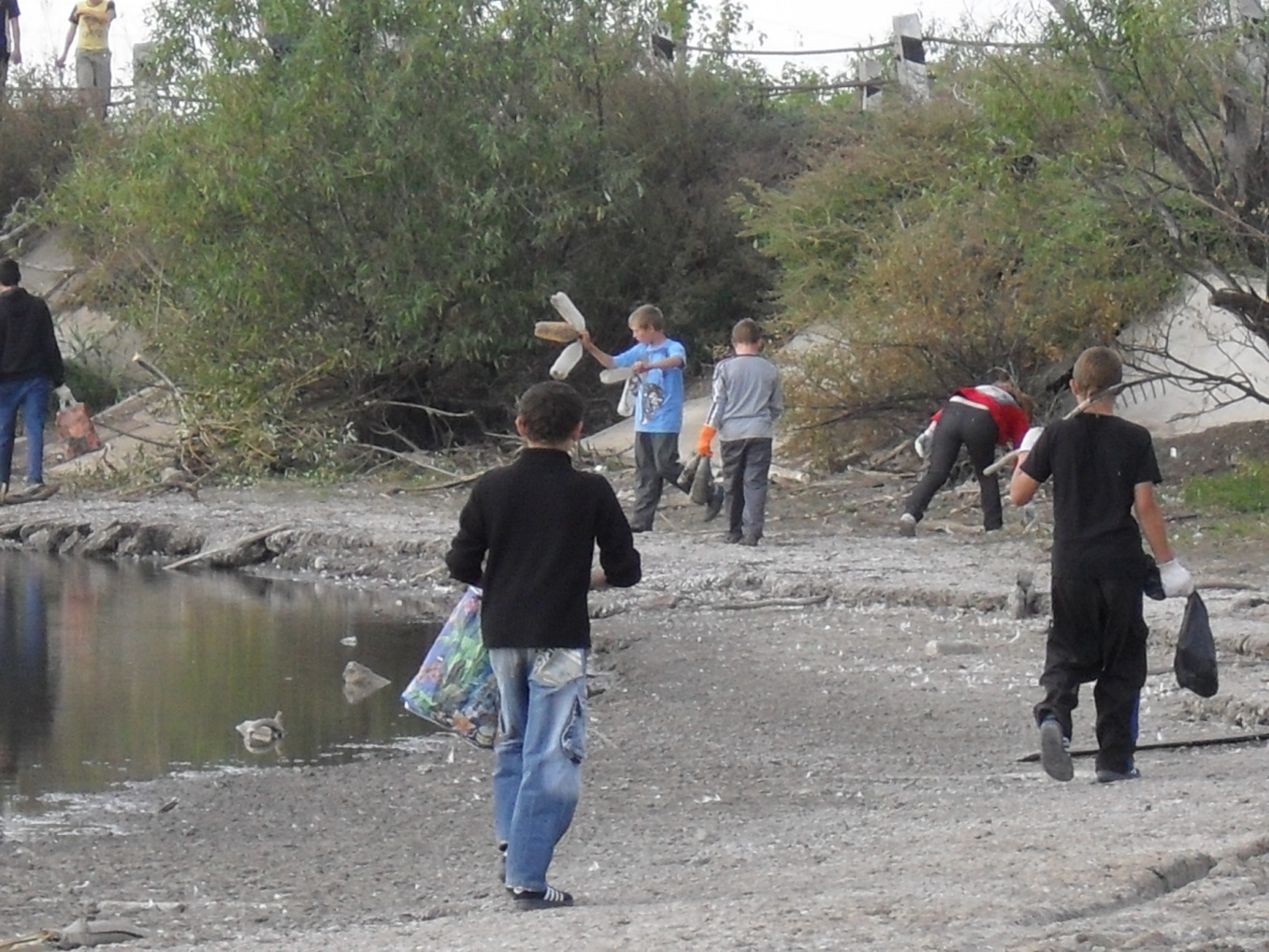 Приложение 4Вторая жизнь мусора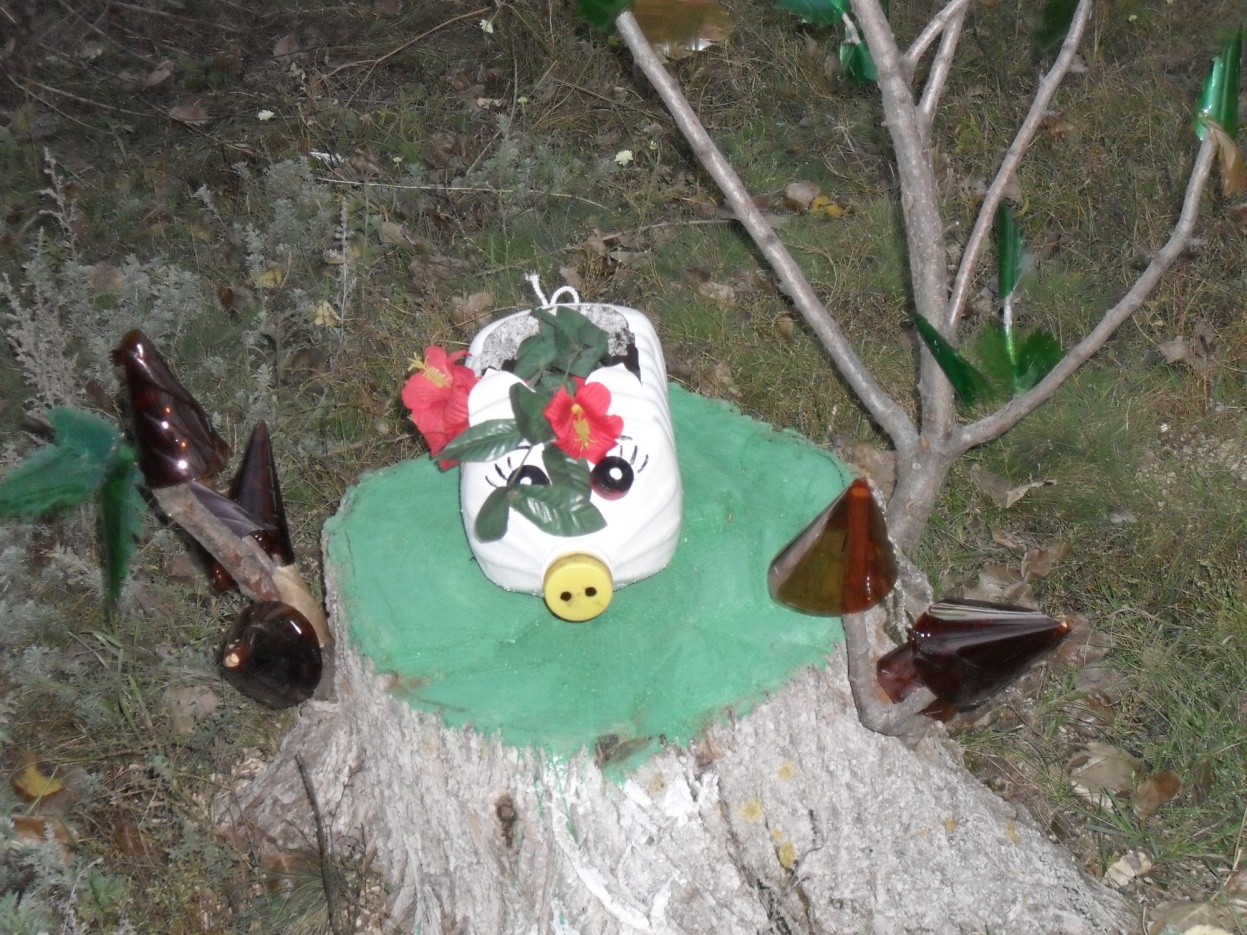 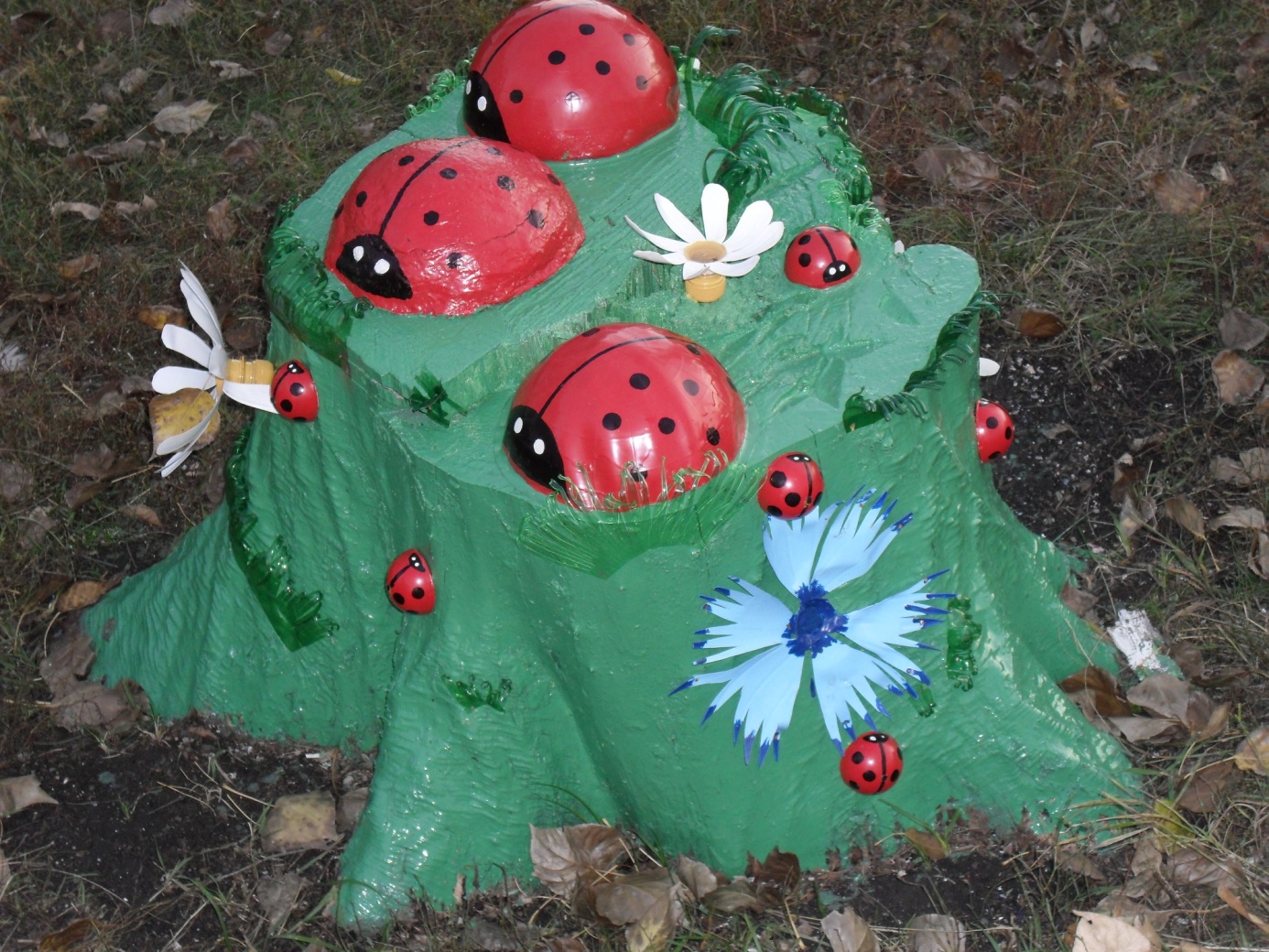 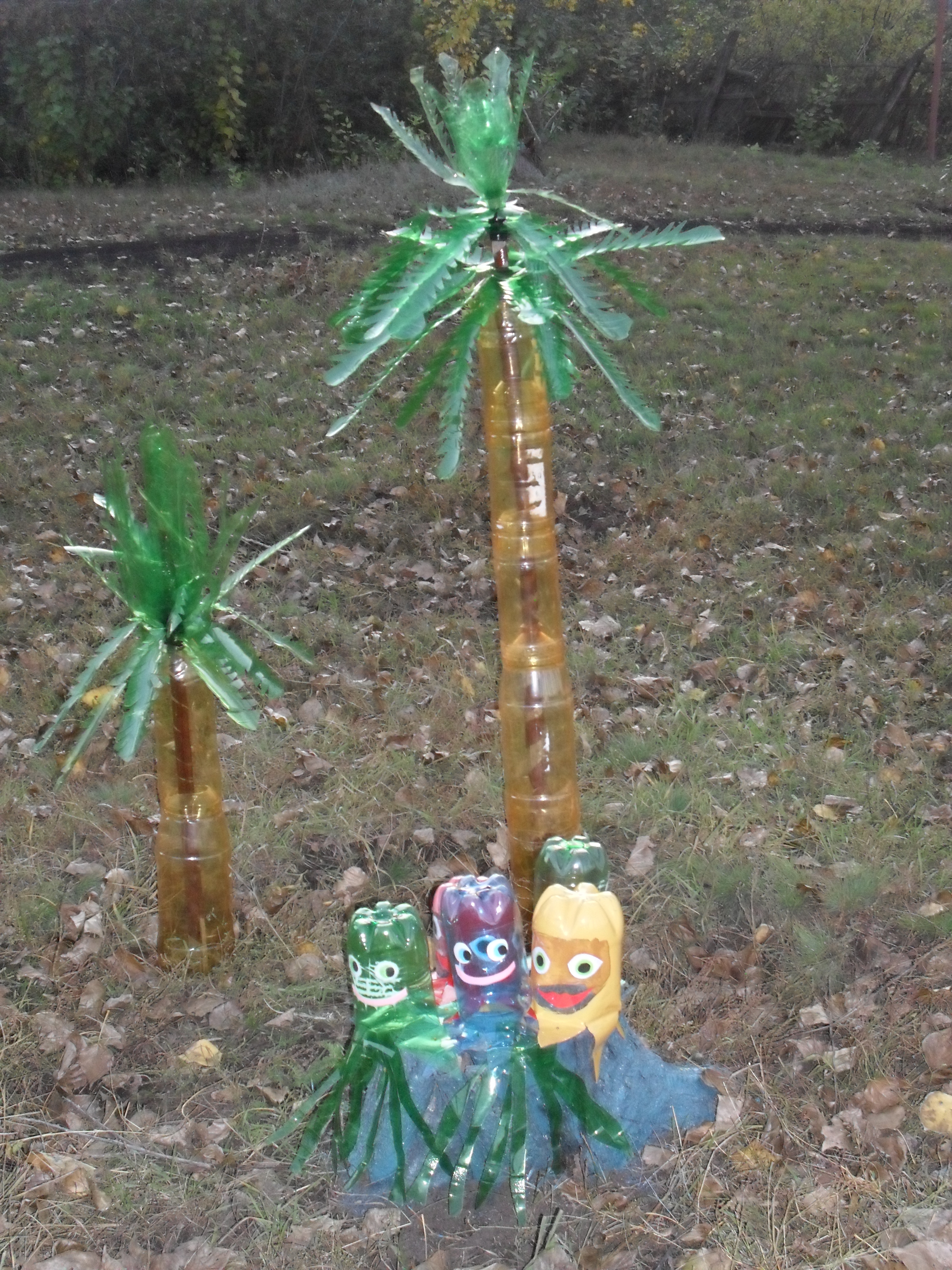 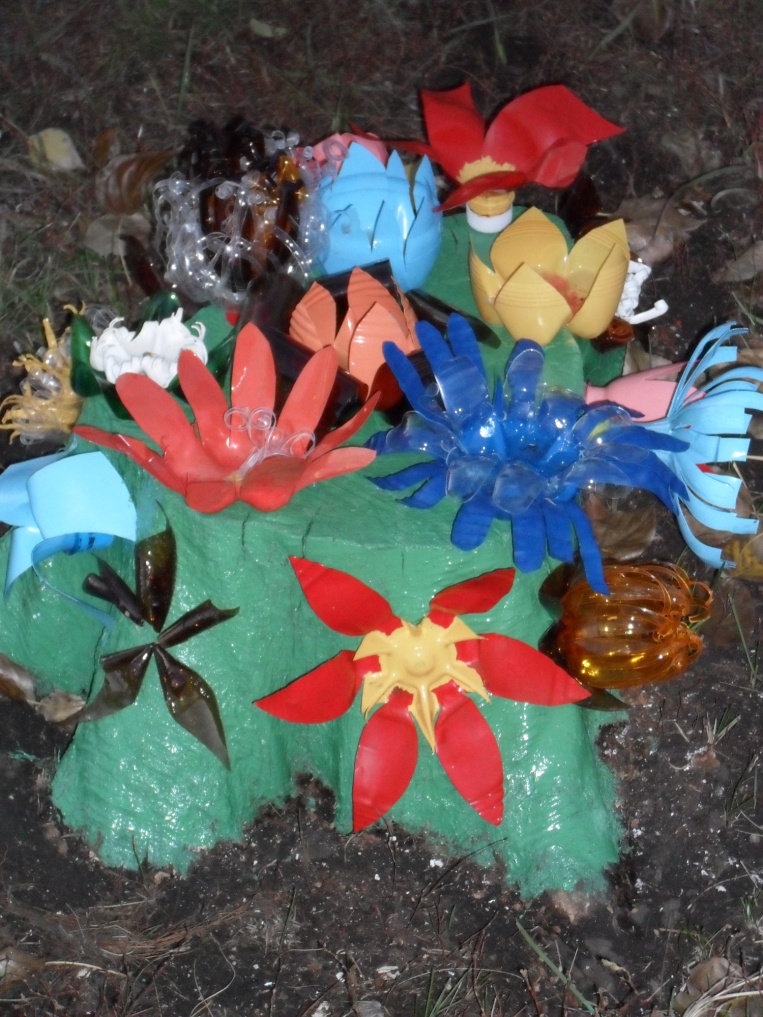 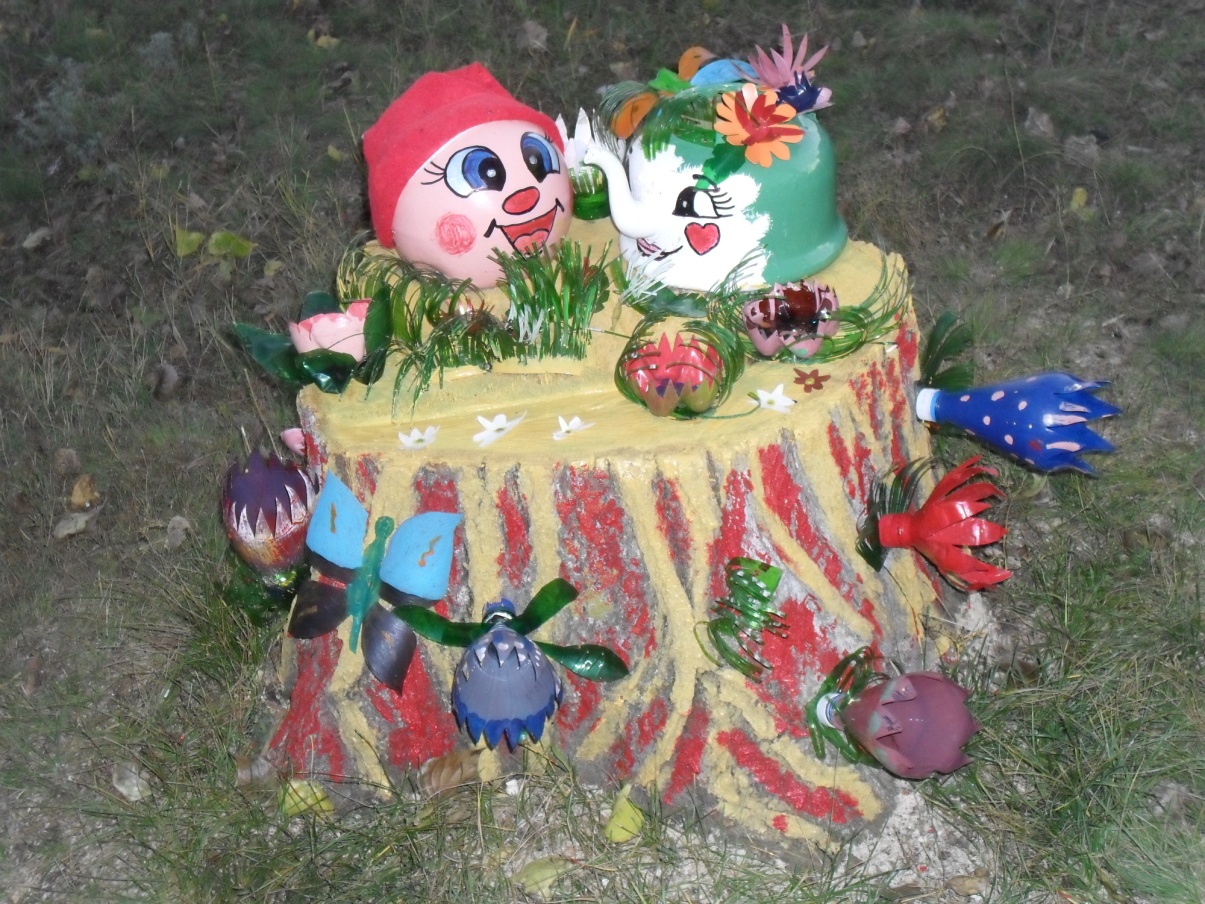 Приложение 5Уборка территории памятника воинам-землякам, погибшим в годы ВОв.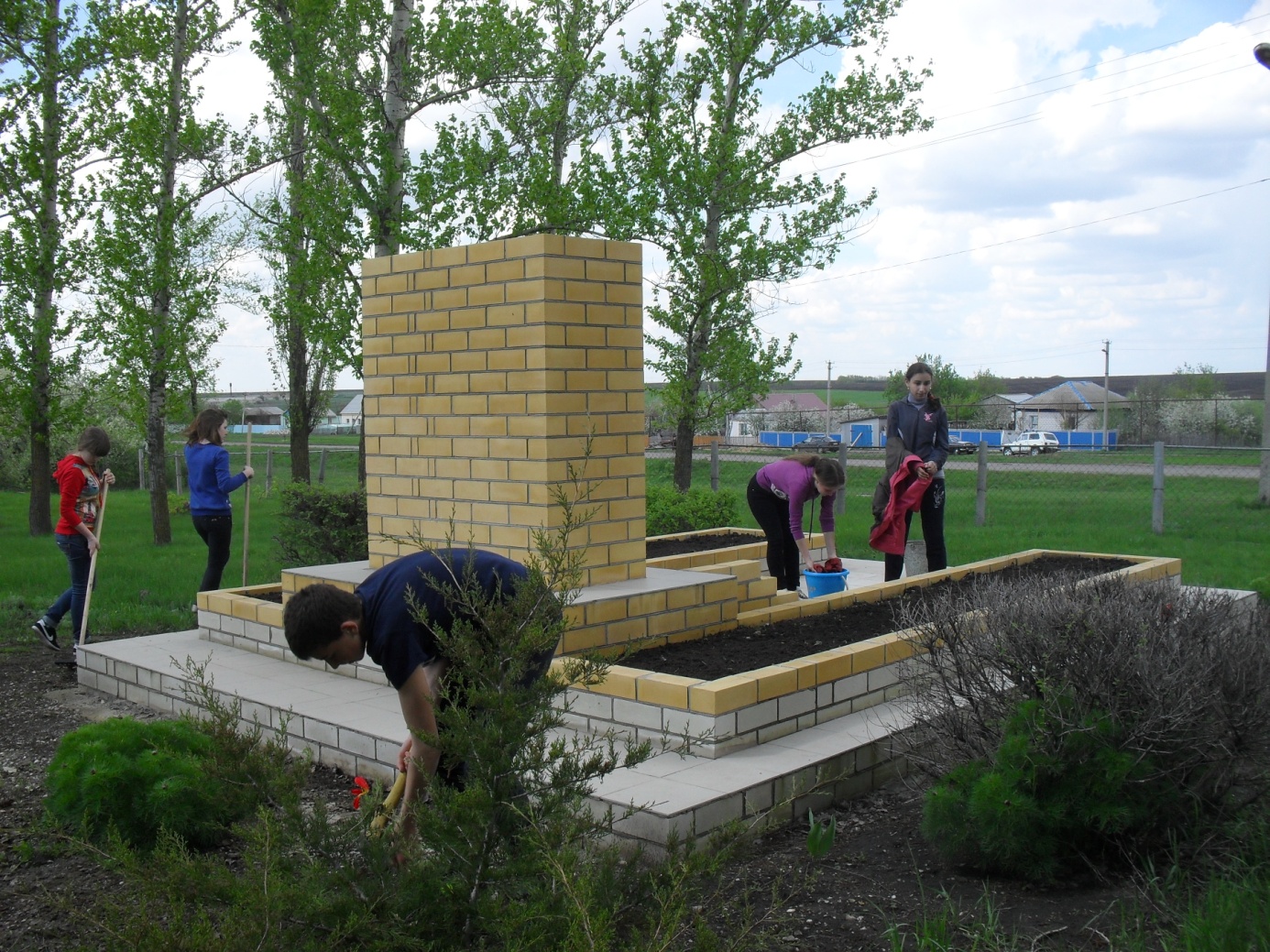 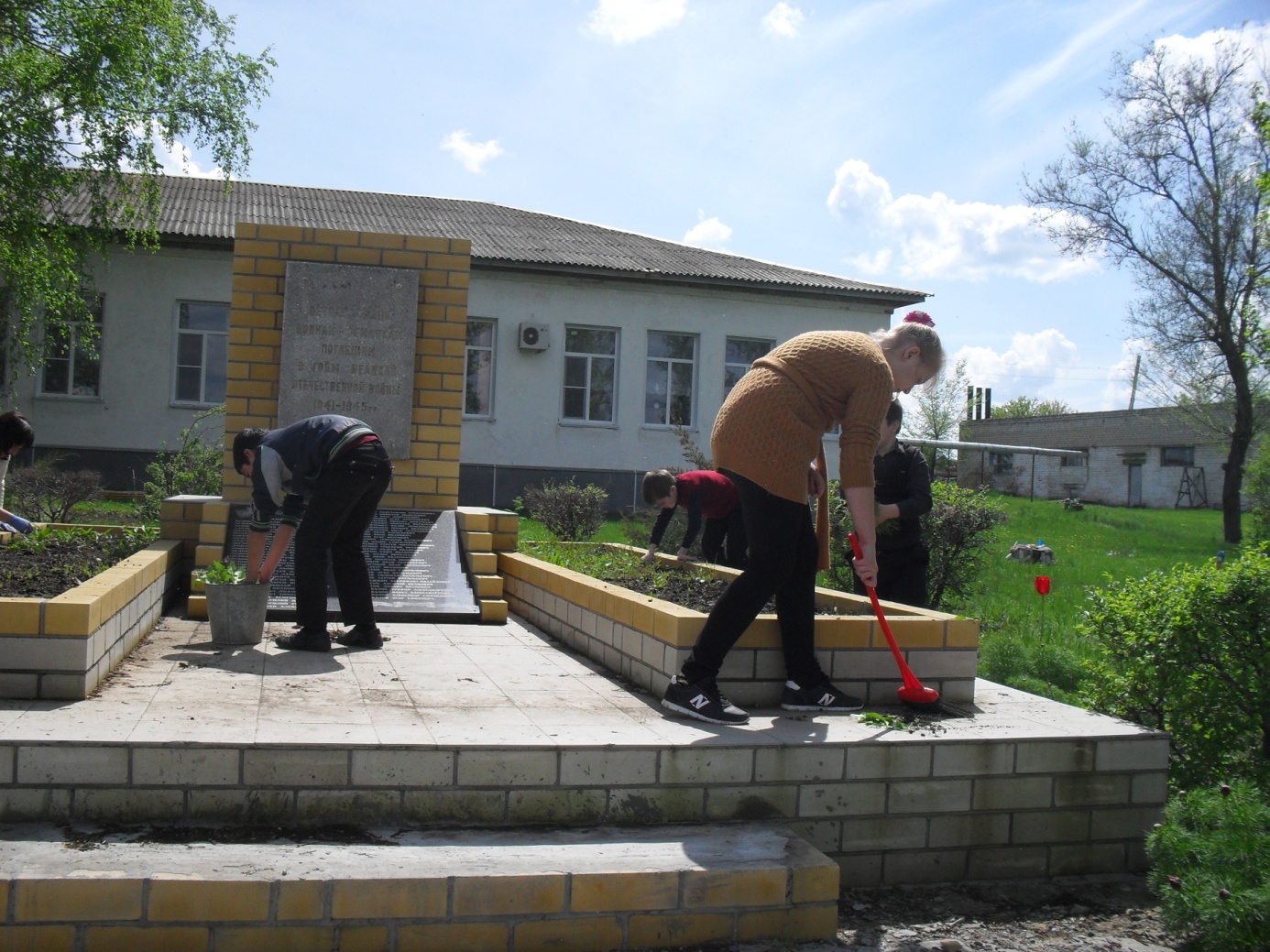 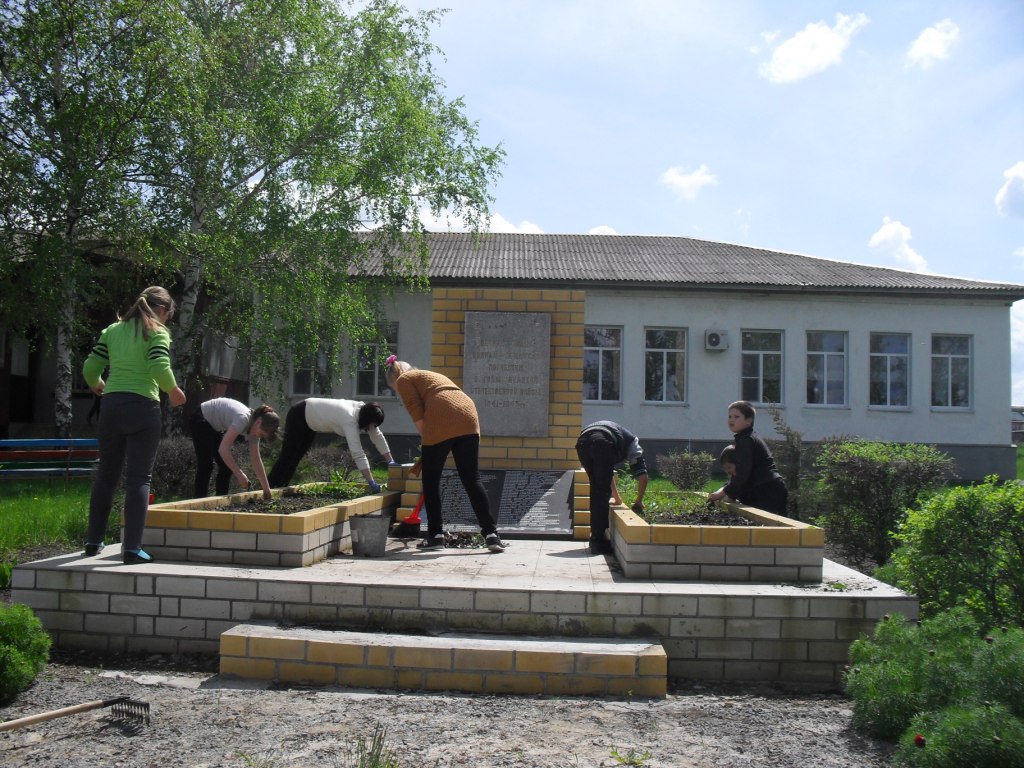  №ДействияСрокиОтветственныеОтветственныеРесурсыРесурсыРезультатыРезультатыЭТАП I (ПОДГОТОВИТЕЛЬНЫЙ)ЭТАП I (ПОДГОТОВИТЕЛЬНЫЙ)ЭТАП I (ПОДГОТОВИТЕЛЬНЫЙ)ЭТАП I (ПОДГОТОВИТЕЛЬНЫЙ)ЭТАП I (ПОДГОТОВИТЕЛЬНЫЙ)ЭТАП I (ПОДГОТОВИТЕЛЬНЫЙ)ЭТАП I (ПОДГОТОВИТЕЛЬНЫЙ)ЭТАП I (ПОДГОТОВИТЕЛЬНЫЙ)ЭТАП I (ПОДГОТОВИТЕЛЬНЫЙ)1Организация творческой группы, работающей по теме проекта. Постановка проблемы, определение целей и задач проекта.02.09.2021Руководитель проекта Хлюстова Ю.С., классные руководителиРуководитель проекта Хлюстова Ю.С., классные руководителиОпыт других педагогов, методические рекомендации по социальному проектированиюОпыт других педагогов, методические рекомендации по социальному проектированиюПротокол
совещанияПротокол
совещания2Оценка экологической обстановки. Сбор и обработка информации, встреча с председателем колхоза, разработка совместного плана работы Сентябрь 2021Руководитель проекта Хлюстова Ю.С., классные руководителиРуководитель проекта Хлюстова Ю.С., классные руководителиРезультаты опроса, план работыРезультаты опроса, план работы3 Классные часы "Чистая  планета"Сентябрь 2021Классные руководители, Классные руководители, Сценарии классных часов, презентацииСценарии классных часов, презентации Дети
получили
знания Дети
получили
знанияЭТАП II (ПРАКТИЧЕСКИЙ)ЭТАП II (ПРАКТИЧЕСКИЙ)ЭТАП II (ПРАКТИЧЕСКИЙ)ЭТАП II (ПРАКТИЧЕСКИЙ)ЭТАП II (ПРАКТИЧЕСКИЙ)ЭТАП II (ПРАКТИЧЕСКИЙ)ЭТАП II (ПРАКТИЧЕСКИЙ)ЭТАП II (ПРАКТИЧЕСКИЙ)ЭТАП II (ПРАКТИЧЕСКИЙ) 4 Подготовка и проведение агитационной кампании Сентябрь 2021 Классные руководители, творческая группа Классные руководители, творческая группаБиблиотека, ИнтернетБиблиотека, ИнтернетВыпущены агитационные листовки, которые распространены по хуторуВыпущены агитационные листовки, которые распространены по хутору 5Проведение  субботника на территории  школы(Приложение 1) Сентябрь 2021Руководитель проекта Хлюстова Ю.С., классные руководители администрация школыРуководитель проекта Хлюстова Ю.С., классные руководители администрация школыСадово-огородный инвентарь, перчатки, мешки для мусора, рабочая одеждаСадово-огородный инвентарь, перчатки, мешки для мусора, рабочая одежда Благоустройство территории школы Благоустройство территории школы6Проведение субботника на улицах хутора(Приложение 2)Сентябрь-октябрь 2021Руководитель проекта Хлюстова Ю.С.,классные руководители Руководитель проекта Хлюстова Ю.С.,классные руководители Садово-огородный инвентарь, перчатки, мешки для мусора, рабочая одеждаСадово-огородный инвентарь, перчатки, мешки для мусора, рабочая одеждаБлагоустройство территории улиц хутораБлагоустройство территории улиц хутора7Уборка мусора возле пруда «Новый»(Приложение 3)Сентябрь – октябрь 2021 г.Руководитель проекта Хлюстова Ю.С., классные руководителиРуководитель проекта Хлюстова Ю.С., классные руководителиСадово-огородный инвентарь, перчатки, мешки для мусора, рабочая одеждаСадово-огородный инвентарь, перчатки, мешки для мусора, рабочая одеждаБлагоустройство и уборка территории возле прудаБлагоустройство и уборка территории возле пруда8Изготовление декораций для школьного двора  из собранного пластикового материала(Приложение 4)Сентябрь  2021 г.Руководитель проекта Хлюстова Ю.С., классные руководителиРуководитель проекта Хлюстова Ю.С., классные руководителиПластиковые бутылки, краски,Пластиковые бутылки, краски,Благоустройство территорииБлагоустройство территории9Уборка территории памятника воинам-землякам, погибшим в годы ВОв.(Приложение 5)Сентябрь  2021 г.Учитель биологии  Погорелова Т.Г.творческая группаУчитель биологии  Погорелова Т.Г.творческая группаСадово-огородный инвентарь, перчатки, рабочая одеждаСадово-огородный инвентарь, перчатки, рабочая одеждаБлагоустройство территории Благоустройство территории ЭТАП III (ОБОБЩАЮЩИЙ)ЭТАП III (ОБОБЩАЮЩИЙ)ЭТАП III (ОБОБЩАЮЩИЙ)ЭТАП III (ОБОБЩАЮЩИЙ)ЭТАП III (ОБОБЩАЮЩИЙ)ЭТАП III (ОБОБЩАЮЩИЙ)ЭТАП III (ОБОБЩАЮЩИЙ)ЭТАП III (ОБОБЩАЮЩИЙ)ЭТАП III (ОБОБЩАЮЩИЙ)10Подведение итогов, анализ проделанной работы, выступление с отчетом.Октябрь 2021г.Руководитель проекта Хлюстова Ю.С., творческая группаРуководитель проекта Хлюстова Ю.С., творческая группаБиблиотека, Интернет, протоколы собраний, фотографииБиблиотека, Интернет, протоколы собраний, фотографииМультимедийная презентацияМультимедийная презентация